Результаты мониторинга | Рейтинг региональных центров | Рейтинг вузовских центров | Рейтинг служб СПО МестоРейтингНазвание ОУ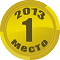 91Алтайская государственная академия образования имени В.М.Шукшина (Алтайский край) 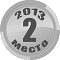 90Южный федеральный университет (Ростовская область) 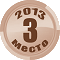 89Юго-Западный государственный университет (Курская область) 488Омский государственный университет имени Ф.М. Достоевского (Омская область) 587Белгородский университет кооперации, экономики и права (Белгородская область) Иркутский государственный университет (Иркутская область) 686Бурятская государственная сельскохозяйственная академия им. В.Р. Филиппова (Республика Бурятия) Национальный исследовательский Томский политехнический университет (Томская область) Тюменский государственный университет (Тюменская область) 785Костромской государственный технологический университет (Костромская область) 884Алтайская академия экономики и права (Алтайский край) Государственный университет управления (Москва) (Москва) Донской государственный технический университет (Ростовская область) Новосибирский государственный педагогический университет (Новосибирская область) Омский государственный педагогический университет (Омская область) Тульский государственный педагогический университет им. Л.Н.Толстого (Тульская область) 983Башкирский государственный педагогический университет им. М.Акмуллы (Республика Башкортостан) Воронежский государственный университет инженерных технологий (Воронежская область) Нижегородский государственный архитектурно-строительный университет (Нижегородская область) Тихоокеанский государственный университет (Хабаровск) (Хабаровский край) 1082Алтайская государственная педагогическая академия (Алтайский край) Воронежский государственный педагогический университет (Воронежская область) Горно-Алтайский государственный университет (Республика Алтай) Нижегородский государственный педагогический университет имени Козьмы Минина (Нижегородская область) Ростовский государственный экономический университет "РИНХ" (Ростовская область) 1181Армавирская государственная педагогическая академия (Краснодарский край) Бурятский государственный университет (Республика Бурятия) Российский государственный педагогический университет им. Герцена (Санкт-Петербург) (Санкт-Петербург) Ульяновский государственный технический университет (Ульяновская область) Уральская государственная архитектурно-художественная академия (Екатеринбург) (Свердловская область) Уфимский государственный университет экономики и сервиса (Республика Башкортостан) 1280Ивановский государственный энергетический университет им.В.И.Ленина (Ивановская область) Липецкий государственный технический Университет (Липецкая область) Московский городской педагогический университет (Москва) Нижегородский государственный технический университет им.Р.Е.Алексеева (Нижегородская область) Уральский государственный педагогический университет (Екатеринбург) (Свердловская область) 1379Волгоградский государственный социально-педагогический университет (Волгоградская область) Ивановский государственный политехнический университет (Ивановская область) Кубанский государственный университет (Краснодарский край) Магнитогорский государственный технический университет им. Г.И. Носова (Челябинская область) Ульяновская государственная сельскохозяйственная академия (Ульяновская область) Ульяновский государственный педагогический университет имени И.Н. Ульянова (Ульяновская область) 1478Волгоградский государственный университет (Волгоградская область) Институт экономики, управления и права (г.Казань) (Республика Татарстан (Татарстан)) Кемеровский технологический институт пищевой промышленности (Кемеровская область) Новосибирский государственный университет экономики и управления - "НИНХ" (Новосибирская область) Филиал Кузбасского государственного технического университета в г. Новокузнецке (Кемеровская область) 1577Белгородская государственная сельскохозяйственная академия имени В.Я.Горина (Белгородская область) Ивановский государственный университет (Ивановская область) Марийский государственный университет (Республика Марий Эл) Новосибирская государственная архитектурно-художественная академия (Новосибирская область) Новосибирский государственный архитектурно-строительный университет (Сибстрин) (Новосибирская область) 1676Братский государственный университет (Иркутская область) Воронежский институт кооперации (филиал) Белгородского университета кооперации, экономики и права (Воронежская область) Воронежский институт экономики и социального управления (Воронежская область) Вятская государственная сельскохозяйственная академия (Кировская область) Омский государственный аграрный университет имени П.А. Столыпина (Омская область) Северо-Кавказский горно-металлургический институт (государственный технологический университет) (Владикавказ) (Республика Северная Осетия - Алания) Тюменский государственный архитектурно-строительный университет (Тюменская область) Уральский государственный горный университет (Екатеринбург) (Свердловская область) 1775Вятский государственный гуманитарный университет (Кировская область) Кемеровский институт филиал Российского экономического университета имени Г.В. Плеханова (Кемеровская область) Пермский государственный национальный исследовательский университет (Пермский край) 1874Ишимский государственный педагогический институт имени П.П. Ершова (Тюменская область) Казанский государственный аграрный университет (Республика Татарстан (Татарстан)) 1973Калининградский государственный технический университет (Калининградская область) Челябинский государственный педагогический университет (Челябинская область) 2072Воронежский государственный технический университет (Воронежская область) Комсомольский-на-Амуре государственный технический университет (Хабаровский край) Мордовский государственный педагогический институт имени М.Е. Евсевьева (Республика Мордовия) Новосибирский национальный исследовательский государственный университет (Новосибирская область) Поволжский государственный университет телекоммуникаций и информатики (Самарская область) Сибирская государственная автомобильно-дорожная академия (СибАДИ) (Омск) (Омская область) 2171Омский государственный институт сервиса (Омская область) Тамбовский государственный университет им. Г.Р. Державина (Тамбовская область) Тверская государственная сельскохозяйственная академия (Тверская область) Тихоокеанский государственный медицинский университет (Приморский край) Томский государственный педагогический университет (Томская область) Челябинский государственный университет (Челябинская область) 2270Альметьевский государственный институт муниципальной службы (Республика Татарстан (Татарстан)) Казанский государственный архитектурно-строительный университет (Республика Татарстан (Татарстан)) Краснодарский государственный университет культуры и искусств (Краснодарский край) Рыбинский государственный авиационный технический университет им. П.А. Соловьева (Ярославская область) 2369Московский государственный областной гуманитарный институт (Московская область) Самарский государственный экономический университет (Самарская область) Санкт-Петербургский государственный архитектурно-строительный университет (Санкт-Петербург) 2468Вологодская государственная молочнохозяйственная академия имени Н. В. Верещагина (Вологодская область) Норильский индустриальный институт (Красноярский край) Череповецкий государственный университет (Вологодская область) 2567Кубанский государственный аграрный университет (Краснодарский край) Пензенская государственная сельскохозяйственная академия (Пензенская область) Томский государственный архитектурно-строительный университет (Томская область) 2666Нижегородский государственный лингвистический университет им. Н.А. Добролюбова (Нижегородская область) Пермский государственный гуманитарно-педагогический университет (Пермский край) Российский государственный социальный университет (Москва) Северо-Кавказская государственная гуманитарно-технологическая академия (Карачаево-Черкесская Республика) 2765Казанский национальный исследовательский технологический университет (Республика Татарстан (Татарстан)) Орловский государственный институт экономики и торговли (Орловская область) Санкт-Петербургский государственный лесотехнический университет имени С.М.Кирова (Санкт-Петербург) 2864Брянская государственная инженерно-технологическая академия (Брянская область) Кировская государственная медицинская академия (Кировская область) Кубанский государственный медицинский университет (Краснодарский край) Российский университет кооперации (Московская область) 2963Донской государственный аграрный университет (Ростовская область) Рубцовский индустриальный институт (филиал) "Алтайский государственный технический университет им. И.И. Ползунова" (Алтайский край) 3062Грозненский государственный нефтяной технический университет им. М.Д.Миллионщикова (Чеченская Республика) Мурманская академия экономики и управления (Мурманская область) Санкт-Петербургский государственный университет аэрокосмического приборостроения (Санкт-Петербург) Северо-Осетинская государственная медицинская академия (Республика Северная Осетия - Алания) Чеченский государственный университет (Чеченская Республика) Южно-Сахалинский институт филиал Российского экономического университета имени Г.В. Плеханова (Сахалинская область) 3161Государственный университет – учебно-научно-производственный комплекс г.Орел (Орловская область) Кемеровский государственный университет (Кемеровская область) Сибирская академия финансов и банковского дела (Новосибирская область) 3260Иркутский государственный технический университет (Иркутская область) Российский государственный профессионально-педагогический университет (Екатеринбург) (Свердловская область) Тувинский государственный университет (Республика Тыва) 3359Ангарская государственная техническая академия (Иркутская область) Благовещенский государственный педагогический университет (Амурская область) Ивановская государственная медицинская академия (Ивановская область) Кемеровский государственный сельскохозяйственный институт (Кемеровская область) 3458Брянский государственный университет им. академика И. Г. Петровского (Брянская область) Вологодский государственный университет (Вологодская область) Набережночелнинский институт социально-педагогических технологий и ресурсов (Республика Татарстан (Татарстан)) Шадринский государственный педагогический институт (Курганская область) 3557Ковровская государственная технологическая академия им.В.А. Дегтярева (Владимирская область) Пензенский государственный технологический университет (Пензенская область) Уральский федеральный университет имени первого Президента России Б.Н. Ельцина (Свердловская область) 3656Казанский государственный энергетический университет (Республика Татарстан (Татарстан)) Новосибирский государственный аграрный университет (Новосибирская область) Самарский государственный архитектурно-строительный университет (Самарская область) 3755Дагестанский государственный аграрный университет имени М.М. Джамбулатова (Республика Дагестан) Омский экономический институт (Омская область) Ставропольский институт кооперации (филиал) Белгородского университета кооперации, экономики и права (Ставропольский край) Хакасский технический институт - филиал Сибирского федерального университета (Республика Хакасия) 3854Азово-Черноморская государственная агроинженерная академия (Ростовская область) Алтайский государственный технический университет имени И.И. Ползунова (Алтайский край) Липецкий институт кооперации (филиал) Белгородского университета кооперации, экономики и права (Липецкая область) 3953Дальневосточный институт управления - филиал Российской академии народного хозяйства и государственной службы при Президенте Российской Федерации (Хабаровский край) Сочинский государственный университет (Краснодарский край) 4052Московский государственный университет леса (Московская область) Национальный исследовательский университет "МЭИ" (Москва) Национальный исследовательский университет «МИЭТ» (Москва) Нижегородский государственный инженерно-экономический институт (Нижегородская область) Сибирский институт управления- филиал Российской академии народного хозяйства и государственной службы при Президенте Российской Федерации (Новосибирская область) Смоленская государственная сельскохозяйственная академия (Смоленская область) Уральская государственная академия ветеринарной медицины (Челябинская область) 4151Казанский филиал Российской академии правосудия (Республика Татарстан (Татарстан)) Саратовский государственный аграрный университет им. Н.И.Вавилова (Саратовская область) 4250Горский государственный аграрный университет г.Владикавказ (Республика Северная Осетия - Алания) Дагестанский государственный технический университет (Республика Дагестан) Мордовский гуманитарный институт (Республика Мордовия) Ростовский государственный строительный университет (Ростовская область) 4349Российский государственный гидрометеорологический университет (Санкт-Петербург) (Санкт-Петербург) Тульский институт управления и бизнеса им. Н.Д.Демидова (Тульская область) 4448Ижевская государственная сельскохозяйственная академия (Удмуртская Республика) Московский государственный областной университет (Москва) Московский государственный университет приборостроения и информатики (Москва) Российский государственный гуманитарный университет (Москва) (Москва) Рязанский государственный агротехнологический университет имени П.А.Костычева (Рязанская область) Саратовский государственный социально-экономический университет филиал Российского экономического университета имени Г.В. Плеханова (Саратовская область) 4547Казанский национальный исследовательский технический университет имени А.Н.Туполева - КАИ (Республика Татарстан (Татарстан)) 4646Санкт-Петербургский государственный экономический университет (Санкт-Петербург) 4745Кузбасский государственный технический университет имени Т.Ф.Горбачева (Кемеровская область) Межрегиональный открытый социальный институт (Республика Марий Эл) Оренбургский государственный педагогический университет (Оренбургская область) Ярославский государственный педагогический университет имени К.Д. Ушинского (Ярославская область) 4844Санкт-Петербургский государственный институт психологии и социальной работы (Санкт-Петербург) 4943Волгоградский филиал Российской академии народного хозяйства и государственной службы при Президенте Российской Федерации (Волгоградская область) Международный институт рынка г.Самара (Самарская область) Уфимский государственный нефтяной технический университет (Республика Башкортостан) 5042Кубанский государственный университет физической культуры, спорта и туризма (Краснодарский край) Национальный исследовательский технологический университет "МИСиС" (Москва) Национальный минерально-сырьевой университет "Горный" г.Санкт-Петербург (Санкт-Петербург) Орловский государственный институт искусств и культуры (Орловская область) Самарский государственный аэрокосмический университет им. академика С.П.Королева (национальный исследовательский университет) (Самарская область) Тольяттинский государственный университет (Самарская область) 5141Армавирский социально-психологический институт (Краснодарский край) Воронежский государственный университет (Воронежская область) Московская государственная академия ветеринарной медицины и биотехнологии имени К.И. Скрябина (Москва) Московский государственный университет дизайна и технологии (Москва) Невинномысский государственный гуманитарно - технический институт (Ставропольский край) Самарский институт управления (Самарская область) 5240Глазовский государственный педагогический институт имени В.Г.Короленко (Удмуртская Республика) Казанская государственная академия ветеринарной медицины имени Н.Э.Баумана (Республика Татарстан (Татарстан)) Университет управления «ТИСБИ» г. Казань (Республика Татарстан (Татарстан)) Чувашский государственный педагогический университет им. И. Я. Яковлева (Чувашская Республика - Чувашия) 5339Санкт-Петербургский государственный торгово-экономический университет (Санкт-Петербург) 5438Курганская государственная сельскохозяйственная академия имени Т.С. Мальцева (Курганская область) Мичуринский государственный аграрный университет (Тамбовская область) Сибирский институт бизнеса, управления и психологии (г.Красноярск) (Красноярский край) 5536Борисоглебский филиал Воронежского государственного университета (Воронежская область) Уральский институт фондового рынка (Свердловская область) 5635Белгородский государственный национальный исследовательский университет (Белгородская область) Северо-Западный филиал Российской академии правосудия (г. Санкт-Петербург) (Санкт-Петербург) Тольяттинская академия управления (Самарская область) 5734Балтийский государственный технический университет "ВОЕНМЕХ" имени Д.Ф. Устинова (Санкт-Петербург) Иркутский государственный медицинский университет (Иркутская область) Пятигорский государственный лингвистический университет (Ставропольский край) 5833Российский химико-технологический университет им.Д.И.Менделеева (Москва) (Москва) Санкт-Петербургский национальный исследовательский университет информационных технологий, механики и оптики (Санкт-Петербург) 5932Московский государственный машиностроительный университет (МАМИ) (Москва) Чувашская государственная сельскохозяйственная академия (Чувашская Республика - Чувашия) 6031Амурская государственная медицинская академия (Амурская область) Курский государственный медицинский университет (Курская область) Московский государственный университет тонких химических технологий им. М.В. Ломоносова (Москва) Российская экономическая школа (институт) (Москва) Томский сельскохозяйственный институт (Томская область) 6130Санкт-Петербургский государственный политехнический университет (Санкт-Петербург) Санкт-Петербургский государственный технологический университет растительных полимеров (Санкт-Петербург) 6228Московский государственный университет технологий и управления имени К.Г. Разумовского (Москва) Московский государственный университет экономики, статистики и информатики (МЭСИ) (Москва) Ярославская государственная медицинская академия (Ярославская область) 6327Краснодарский муниципальный медицинский институт высшего сестринского образования (Краснодарский край) Российская академия правосудия (Москва) Рязанский государственный радиотехнический университет (Рязанская область) 6426Армавирский лингвистический социальный институт (Краснодарский край) Чайковский государственный институт физической культуры (Пермский край) 6523Кемеровская государственная медицинская академия (Кемеровская область) 6622Московский государственный гуманитарный университет им. М.А.Шолохова (Москва) Российский государственный университет нефти и газа имени И.М.Губкина (Москва) (Москва) Российско-Таджикский (Славянский) университет (Душанбе) (Зарубежные территории) 6721Институт управления, бизнеса и технологий г.Калуга (Калужская область) 6820Пермская государственная фармацевтическая академия (Пермский край) Уфимский государственный авиационный технический университет (Республика Башкортостан) 6919Московская государственная художественно-промышленная академия им. С.Г. Строганова (Москва) 7017Сочинский институт экономики и информационных технологий (Краснодарский край) 7116Белгородский государственный институт искусств и культуры (Белгородская область) Поволжский государственный университет сервиса (Тольятти) (Самарская область) 7215Шуйский филиал Ивановского государственного университета (Ивановская область) 7312Саратовская государственная юридическая академия (Саратовская область) Уральский государственный лесотехнический университет (Екатеринбург) (Свердловская область) 7411Сибирская государственная геодезическая академия (Новосибирск) (Новосибирская область) 7510Камский институт (Республика Татарстан (Татарстан)) 769Филиал Ростовского государственного экономического университета (РИНХ)в г. Ейске (Краснодарский край) 778Литературный институт им. А.М.Горького (Москва) (Москва) Национальный государственный Университет физической культуры, спорта и здоровья имени П.Ф. Лесгафта, Санкт-Петербург (Санкт-Петербург) 787Магнитогорская государственная консерватория (академия) имени М.И. Глинки (Челябинская область) Филиал Московского государственного университета технологий и управления имени К.Г. Разумовского в г. Калининграде (Калининградская область) 796Дербентский гуманитарный институт (Республика Дагестан) Смоленский государственный институт искусств (Смоленская область) 804Санкт-Петербургский государственный морской технический университет (Санкт-Петербург) 813Санкт-Петербургский государственный университет гражданской авиации (Санкт-Петербург) 